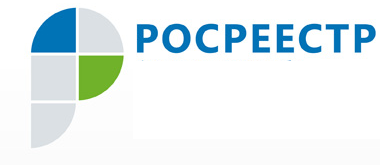 Пресс-релиз 13.02.2018.  1 марта – Единый день консультаций в Росреестре      1 марта 2018 года с 13.00 до 20.00 в Управлении  Росреестра по ХМАО – Югре и территориальных отделах пройдет Единый день консультаций. Управление Росреестра по ХМАО – Югре информирует, что 1 марта 2018 года Федеральная служба государственной регистрации, кадастра и картографии (Росреестр) проводит Единый день консультаций во всех регионах России. Мероприятие приурочено к 10-летию образования Росреестра и 20-летию создания в Российской Федерации системы государственной регистрации прав на недвижимое имущество и сделок с ним.В этот день в югорском Управлении  Росреестра и территориальных отделах Управления пройдут бесплатные консультации для населения по вопросам деятельности ведомства, в том числе, о способах получения услуг Росреестра в электронном виде, а также о формах обратной связи для взаимодействия с ведомством.  1 марта 2018 года с 13.00 до 20.00 югорчане могут обратиться по адресам:  г. Ханты-Мансийск – ул. Мира, д. 27; ул. Энгельса, д.45, блок «В» (МФЦ);г. Нижневартовск – ул. Спортивная, д.15 «А»;   ул. Мира, 25/12 (МФЦ); г. Мегион – проспект Победы, д. 10г. Сургут – ул. Островского, д. 45; Югорский тракт, 38 (МФЦ в «Сургут Сити Молл»)г. Нефтеюганск – микрорайон 13, д. 65; ул. Сургутская, д. 3, пом. (МФЦ); г. Пыть-Ях –  микрорайон 1 Центральный, д. 2;г. Советский – ул. Ленина, д.7;г. Югорск – ул. Ленина, д.29;г. Покачи – ул. Таежная, д.2, пом.43;г. Урай – микрорайон 1 «А», д.6;пгт. Междуреченский – ул. Первомайская, д. 26 А;  г. Нягань – микрорайон 2, д. 43, пом.1; г. Лангепас – ул. Ленина, д.34; г. Радужный – микрорайон 2, д. 2;  г. Когалым – ул. Мира, д. 32;г. Белоярский ул. Центральная, д. 11; пгт. Березово – ул. Первомайская, д.10. Пресс-служба Управления Росреестра по ХМАО – Югре  